Расходомер-счетчик ультразвуковой «ВЗЛЕТ МР» УРСВ-5хх N МНОГОЛУЧЕВОЕ ВЗРЫВОЗАЩИЩЕННОЕ ИСПОЛНЕНИЕ для учета нефти и нефтепродуктов с накладными ПЭА Сведения о заказчике:Сведения об объекте и среде измерения:Примечание: при условии проведения шеф-монтажных и пусконаладочных работ специалистами АО «Взлет» или лицензированным на эти работы персоналом АО «Взлет»По заказу: *минимум 10 метров
**минимум 1 метрКомплектация:Дополнительные устройства в ЗИП:Дополнительные услуги:В комплект поставки по умолчанию включается:- вторичный преобразователь (ВП) – 1 шт. (в комплекте с блоками искрозащитными, блоком коммутации и компаундом);- преобразователь электроакустический ПЭА Н-025 Ex – 2 пары или 4 пары;- КМЧ датчиков для 522N и 544N – 1 шт.;- КМЧ (магнитное) на 1 пару датчиков Н-025 Ех – 2 шт. или 4 шт.;- Лента хомутная 30 м – 1 шт.;Примечания:При заполнении карты заказа в прямоугольнике выбранной позиции ставится знак   Х  , значение параметра указывается в графе таблицы или прямоугольнике рядом с его наименованием Город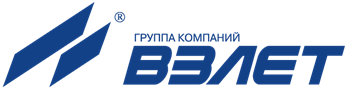 Россия, 198097, Санкт-Петербург, ул. Трефолева, 2БМконтакт- центр (бесплатный звонок) 	 8-800-333-888-7e-mail: 	 mail@vzljot.ru Документация и программное обеспечение размещены на сайте www.vzljot.ruПлательщикРоссия, 198097, Санкт-Петербург, ул. Трефолева, 2БМконтакт- центр (бесплатный звонок) 	 8-800-333-888-7e-mail: 	 mail@vzljot.ru Документация и программное обеспечение размещены на сайте www.vzljot.ruИНН / КПП  Россия, 198097, Санкт-Петербург, ул. Трефолева, 2БМконтакт- центр (бесплатный звонок) 	 8-800-333-888-7e-mail: 	 mail@vzljot.ru Документация и программное обеспечение размещены на сайте www.vzljot.ruПолучательРоссия, 198097, Санкт-Петербург, ул. Трефолева, 2БМконтакт- центр (бесплатный звонок) 	 8-800-333-888-7e-mail: 	 mail@vzljot.ru Документация и программное обеспечение размещены на сайте www.vzljot.ruПочтовый адресРоссия, 198097, Санкт-Петербург, ул. Трефолева, 2БМконтакт- центр (бесплатный звонок) 	 8-800-333-888-7e-mail: 	 mail@vzljot.ru Документация и программное обеспечение размещены на сайте www.vzljot.ruРоссия, 198097, Санкт-Петербург, ул. Трефолева, 2БМконтакт- центр (бесплатный звонок) 	 8-800-333-888-7e-mail: 	 mail@vzljot.ru Документация и программное обеспечение размещены на сайте www.vzljot.ruРоссия, 198097, Санкт-Петербург, ул. Трефолева, 2БМконтакт- центр (бесплатный звонок) 	 8-800-333-888-7e-mail: 	 mail@vzljot.ru Документация и программное обеспечение размещены на сайте www.vzljot.ruтелефон, факсРоссия, 198097, Санкт-Петербург, ул. Трефолева, 2БМконтакт- центр (бесплатный звонок) 	 8-800-333-888-7e-mail: 	 mail@vzljot.ru Документация и программное обеспечение размещены на сайте www.vzljot.ruДоставкасамовывозсамовывозЖ/ДЖ/ДАВИАРоссия, 198097, Санкт-Петербург, ул. Трефолева, 2БМконтакт- центр (бесплатный звонок) 	 8-800-333-888-7e-mail: 	 mail@vzljot.ru Документация и программное обеспечение размещены на сайте www.vzljot.ruПеревозчикРоссия, 198097, Санкт-Петербург, ул. Трефолева, 2БМконтакт- центр (бесплатный звонок) 	 8-800-333-888-7e-mail: 	 mail@vzljot.ru Документация и программное обеспечение размещены на сайте www.vzljot.ruПункт назначенияПункт назначенияРоссия, 198097, Санкт-Петербург, ул. Трефолева, 2БМконтакт- центр (бесплатный звонок) 	 8-800-333-888-7e-mail: 	 mail@vzljot.ru Документация и программное обеспечение размещены на сайте www.vzljot.ruПредполагаемая дата оплатыПредполагаемая дата оплатыПредполагаемая дата оплатыПредполагаемая дата оплатыПредполагаемая дата оплатыРоссия, 198097, Санкт-Петербург, ул. Трефолева, 2БМконтакт- центр (бесплатный звонок) 	 8-800-333-888-7e-mail: 	 mail@vzljot.ru Документация и программное обеспечение размещены на сайте www.vzljot.ruЗаявка №Дата готовности«»20     г.Заявка №от «» 20   г.Дата готовности«»20     г.Заявка №Дата готовностиИНН конечного заказчика / наименование конечного заказчика:Номер опросного листа:Наименование объекта:Позиция прибора:Место доставки:Наименование грузополучателя: Ориентировочная дата поставки:Количество, шт.:Погрешность относительная, %:±(0,45+0,1/v)
522 N (двухлучевой)±(0,25+0,1/v)
544 N (четырехлучевой)Измеряемая среда, состав:Эксплуатационные расходы, м3/ч:макс:мин:ном:Температура окружающей среды, °C:макс:мин:ном:Температура измеряемой жидкости, °C:макс:мин:ном:Материал трубопровода:Наружный диаметр трубопровода, мм:Толщина стенки трубопровода, мм.:Толщина стенки трубопровода, мм.:Толщина стенки трубопровода, мм.:Толщина стенки трубопровода, мм.:Расположение ПЭА:надземноенадземноенадземноеподземноедлина линии связи для ПЭА, мне более 100мдлина линии связи для ПЭА, мне более 100мБлок коммутации - Блок искрозащиты* (БК-БИ)Блок искрозащиты - Вторичный преобразователь** (БИ-ВП)термопреобразователь сопротивления ТПС-Н
(в комплекте с барьерами искрозащиты):длина кабеля связи для ТПС-Н (БК-БИЗ-ВП), м:длина кабеля связи RS-485, токовый выход, м:длина кабеля питания, м:источник вторичного питания ИВП-24.24, шт.:комплект УЗИП:шкаф питания и коммутации ШПК УРCВ Ex (оформляется отдельной картой заказа):адаптер USB-RS-232/RS-485, шт.:ПЭА количество пар:                       Комплект для герметизации коммутационного устройства (до IP68), шт.:Пусконаладочные работы:Шеф-монтажные работы:Лицо заполнившее карту(ФИО, должность)(подпись)Тел.e-mail: